ORGAN GÖREV KARTIORGAN GÖREV KARTISIRA NO:     01ADI:BOBREK GOREVLİ OLDUĞU SİSTEM:BOŞALTIM SİSTEMİGOREVİ:KANDAKİ ZARARLI MADDELERİ SÜZMEK.ORGAN GÖREV KARTIORGAN GÖREV KARTISIRA NO:     02ADI:MİDEGOREVLİ OLDUĞU SİSTEM:SİNDİRİM SİSTEMİGOREVİ:MİDE OZSUYU İLE PROTEİNLERİN KİMYASAL SİNDİRİMİNİ YAPMAK.ORGAN GÖREV KARTIORGAN GÖREV KARTISIRA NO:     03ADI:TİROİTGOREVLİ OLDUĞU SİSTEM:İÇ SALGI BEZLERİGOREVİ:SALGILADIĞI TİROKSİN HORMONULA KİMYASAL OLAYLARI DÜZENLEMEK. BÜYÜME ve GELİŞMEDE GOREV ALMAK.ORGAN GÖREV KARTIORGAN GÖREV KARTISIRA NO:     04ADI:İNCE BAĞIRSAKGOREVLİ OLDUĞU SİSTEM:SİNDİRİM SİSTEMİGOREVİ:YAĞ, PROTEİN, KARBONHİDRATIN KİMYASAL SİNDİRİMİNİ TAMAMLAMAK VE EMİLİMİNİ YAPMAKORGAN GÖREV KARTIORGAN GÖREV KARTISIRA NO:     05ADI:KALIN BAĞIRSAKGOREVLİ OLDUĞU SİSTEM:SİNDİRİM SİSTEMİBOŞALTIM SİSTEMİGOREVİ:VİTAMİN, MİNERAL, SUYU EMMEK (SİNDİRİM SİS.)SU, BESİN ATIĞI, SAFRAYI VÜCUT DIŞINA ATMAK (BOŞALTIM SİS.)ORGAN GÖREV KARTIORGAN GÖREV KARTISIRA NO:     06ADI:AĞIZGOREVLİ OLDUĞU SİSTEM:SİNDİRİM SİSTEMİGOREVİ:BESİNLERİ ÇİĞNEME İLE FİZİKSEL OLARAK, KARBONHİDRATLARI TÜKÜRÜK İLE KİMYASAL OLARAK SİNDİRMEKORGAN GÖREV KARTIORGAN GÖREV KARTISIRA NO:     07ADI:YEMEK BORUSUGOREVLİ OLDUĞU SİSTEM:SİNDİRİM SİSTEMİGOREVİ:YUTAKTAKİ BESİNLERİN MİDEYE TAŞINMASINI SAĞLAMAKORGAN GÖREV KARTIORGAN GÖREV KARTISIRA NO:     08ADI:YUTAKGOREVLİ OLDUĞU SİSTEM:SİNDİRİM SİSTEMİGOREVİ:BESİNLERİ AĞIZDAN YEMEK BORUSUNA İLETMEK.ORGAN GÖREV KARTIORGAN GÖREV KARTISIRA NO:     08ADI:ÜRETERGOREVLİ OLDUĞU SİSTEM:BOŞALTIM SİSTEMİGOREVİ:İDRARI BOBREKTEN İDRAR KESESİNE TAŞIMAK.ORGAN GÖREV KARTIORGAN GÖREV KARTISIRA NO:     08ADI:İDRAR KESESİ (MESANE)GOREVLİ OLDUĞU SİSTEM:BOŞALTIM SİSTEMİGOREVİ:İDRARIN BİR SÜRELİĞİNE DEPOLANMASINI SAĞLAMAK.ORGAN GÖREV KARTIORGAN GÖREV KARTISIRA NO:     08ADI:ÜRETRAGOREVLİ OLDUĞU SİSTEM:BOŞALTIM SİSTEMİGOREVİ:İDRARIN VÜCUT DIŞINA ATILMASINI SAĞLAMAKORGAN GÖREV KARTIORGAN GÖREV KARTISIRA NO:     08ADI:BEYİNGOREVLİ OLDUĞU SİSTEM:SİNİR SİSTEMİGOREVİ:-OĞRENME, DÜŞÜNME HAYAL KURMAYI DÜZENLEMEK.-5 DUYU ORGANLARINDAN GELEN BİLGİLERİ DEĞERLENDİRMEK.-ACIKMA, SUSAMA, UYUMA, VÜCUT SICAKLIĞINI VE KAN BASINCINI AYARLAMAK.ORGAN GÖREV KARTIORGAN GÖREV KARTISIRA NO:     08ADI:BEYİNCİKGOREVLİ OLDUĞU SİSTEM:SİNİR SİSTEMİGOREVİ:VÜCUDUN DENGESİNİ ve KASLARIN BİRBİRİ İLE UYUMLU ÇALIŞMASINI SAĞLAMAK.ORGAN GÖREV KARTIORGAN GÖREV KARTISIRA NO:     08ADI:OMURİLİK SOĞANIGOREVLİ OLDUĞU SİSTEM:SİNİR SİSTEMİGOREVİ:-İÇ ORGANLARIN ÇALIŞMALARINI DÜZENLEMEK.-ÇİĞNEME, KUSMA, YUTMA…GİBİ OLAYLARI KONTROL ETMEK.ORGAN GÖREV KARTIORGAN GÖREV KARTISIRA NO:     08ADI:OMURİLİKGOREVLİ OLDUĞU SİSTEM:SİNİR SİSTEMİGOREVİ:-BEYİN İLE ÇEVRESEL SİNİR SİS. ARASINDAKİ İLETİMİ SAĞLAMAK.-REFLEKS OLAYLARINI KONTROL ETMEK.ORGAN GÖREV KARTIORGAN GÖREV KARTISIRA NO:     08ADI:HİPOFİZGOREVLİ OLDUĞU SİSTEM:İÇSALGI BEZLERİGOREVİ:SALGILADIĞI BÜYÜME HORMONU İLE YAŞLA ORANTILI BÜYÜMEYİ SAĞLAMAK.-DİĞER SALGI BEZLERİNİ KONTROL ETMEK.ORGAN GÖREV KARTIORGAN GÖREV KARTISIRA NO:     08ADI:BOBREK ÜSTÜ BEZLERİGOREVLİ OLDUĞU SİSTEM:İÇSALGI BEZLERİGOREVİ:SALGILADIĞI ADRENALİN HORMONU İLE KORKU, HEYECAN…GİBİ DURUMLARDA METABOLİZMA HIZINI ARTIRMAK.ORGAN GÖREV KARTIORGAN GÖREV KARTISIRA NO:     08ADI:PANKREASGOREVLİ OLDUĞU SİSTEM:SİNDİRİM SİSTEMİİÇSALGI BEZLERİGOREVİ:-KARBONHİDRAT, PROTEİN ve YAĞLARIN KİMYASAL SİNDİRİMİNİ YAPAN PANKREAS OZSUYUNU SALGILAMAK.-SALGILADIĞI İNSÜLİN ve GLUKAGON HORMONLARI İLE KAN ŞEKERİNİ AYARLAMAK.ORGAN GÖREV KARTIORGAN GÖREV KARTI                     SIRA NO:     08ADI:TESTİSGOREVLİ OLDUĞU SİSTEM:İÇSALGI BEZLERİGOREVİ:SALGILADIĞI TESTESTERONLA -SPERMİN OLUŞMASINI -SAKAL, BIYIK ÇIKMASINI, SESİN KALINLAŞMASINI SAĞLAMAK.ORGAN GÖREV KARTIORGAN GÖREV KARTI                  SIRA NO:     08ADI:YUMURTALIKGOREVLİ OLDUĞU SİSTEM:İÇSALGI BEZLERİGOREVİ:SALGILADIĞI OSTROJENLE -YUMURTANIN OLUŞMASINI - SESİN İNCELMESİNİ SAĞLAMAK.ORGAN GÖREV KARTIORGAN GÖREV KARTI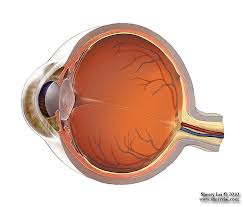                   SIRA NO:     08ADI:GOZGOREVLİ OLDUĞU SİSTEM:DUYU ORGANLARIGOREVİ:ÇEVRESİNDEN ALDIĞI IŞIK SAYESİNDE GORMEMİZİ SAĞLAMAK.ORGAN GÖREV KARTIORGAN GÖREV KARTI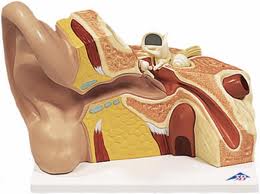                   SIRA NO:     08ADI:KULAKGOREVLİ OLDUĞU SİSTEM:DUYU ORGANLARIGOREVİ:-ÇEVRESİNDEN ALDIĞI SES DALGALARI SAYESİNDE İŞİTMEMİZİ SAĞLAMAK.-BEYİNCİKLE BİRLİKTE VUCÜDUN DENGESİNİ SAĞLAMAK.ORGAN GÖREV KARTIORGAN GÖREV KARTI                  SIRA NO:     08ADI:DERİGOREVLİ OLDUĞU SİSTEM:DUYU ORGANLARIBOŞALTIM SİSTEMİGOREVİ:ÇEVRESİNDEN ALDIĞI BASINÇ,SICAKLIK, AĞRI… GİBİ UYARILARI ALGILAMAK.-TERLEME İLE SU VE TUZUN FAZLASINI VÜCUTTAN ATMAK.ORGAN GÖREV KARTIORGAN GÖREV KARTI                     SIRA NO:     08ADI:DİLGOREVLİ OLDUĞU SİSTEM:DUYU ORGANLARIGOREVİ:BESİNLERİN TÜKÜRÜK İÇERİSİNDE ÇOZÜNEREK TADININ ALGILANMASINI SAĞLAMAK.ORGAN GÖREV KARTIORGAN GÖREV KARTI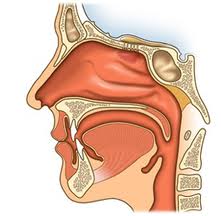                      SIRA NO:     08ADI:BURUNGOREVLİ OLDUĞU SİSTEM:DUYU ORGANLARISOLUNUM SİSTEMİGOREVİ:ÇEVREMİZDEKİ KOKULARIN ALGILANMASINI SAĞLAMAK.-SOLUDUĞUMUZ HAVANIN TEMİZLENMESİNİ, ISITILMASINI VE NEMLENDİRİLMESİNİ SAĞLAMAK.